Calea Victoriei nr.26, Sector 3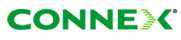 Calea Victoriei este probabil cea mai Microcell-uita strada din România ! Sunt tone si tone de astfel de celule, asa ca chiar daca când te uiti pe Google Earth pare logic si simplu, când ajungi pe teren nu mai întelegi absolut nimic si îti prinzi complet urechile !Aici avem deci o prima microcelula probabil destul de veche (dat fiind faptul echipamentului utilizat), aproape fata în fata cu BI_0897 Orange Venus, fiind pe trotuarul opus intrarii în Financial Plazza. Din câte vezi, este compusa din ceea ce seamana a doua RBS-uri 2302, dar daca te uiti mai atent, si cum nu avem aici decât 2 TRX-uri, îti dai seama ca defapt am avea mai degraba un RBS 2301 (fatada mai plata) deasupra unui PBC. Conectarea se face pe Fibra.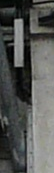 Am totusi un dubiu si asupra antenei RF : initial credeam ca este cea inclusa în RBS, dar remarcasem deja o ghena metalica prin care trec firele, si care urca, urca… pâna când ajunge la o chestie alba lunguieata pe care am remarcat-o acum. Pare cam mica pentru o antena GSM, dar ramâne posibil, poza fiind facuta de la distanta (de pe celalat trotuar).Desigur, ca sa-ti mai îngreuneze putin treaba, cei de la CNX nu Barreaza cam niciodata aceste celule, nu le aplica nicio configurare (RAM, CRO/TO/PenT) care ar putea sa le diferentieze fata de celelate candidate din zona, asa ca esti obligat sa BTS Testezi la întâmplare. Vad ca am dat peste micro-ul acesta si în vara 2006 (same BCCH & LAC, însa eu eram sigur ca prindea din antena Orange Venus…), dar nu stiu de unde visam eu pe atunci ca ar avea 3 TRX-uri, nu este posibil !BCCHAfiseazaLACCIDTRXDiverse57Calea Victoriei11142301212EAHC   |   RAR 2RAM 111 dBm